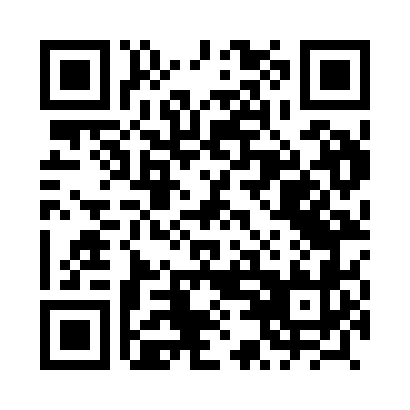 Prayer times for Palczew, PolandWed 1 May 2024 - Fri 31 May 2024High Latitude Method: Angle Based RulePrayer Calculation Method: Muslim World LeagueAsar Calculation Method: HanafiPrayer times provided by https://www.salahtimes.comDateDayFajrSunriseDhuhrAsrMaghribIsha1Wed2:425:1212:395:468:0610:252Thu2:385:1012:395:478:0810:293Fri2:345:0912:385:488:0910:324Sat2:305:0712:385:498:1110:355Sun2:275:0512:385:508:1210:386Mon2:245:0312:385:518:1410:427Tue2:245:0112:385:528:1610:458Wed2:235:0012:385:538:1710:459Thu2:224:5812:385:548:1910:4610Fri2:224:5612:385:558:2010:4711Sat2:214:5512:385:568:2210:4712Sun2:204:5312:385:578:2410:4813Mon2:204:5212:385:588:2510:4914Tue2:194:5012:385:588:2710:4915Wed2:184:4912:385:598:2810:5016Thu2:184:4712:386:008:3010:5117Fri2:174:4612:386:018:3110:5118Sat2:174:4412:386:028:3310:5219Sun2:164:4312:386:038:3410:5220Mon2:164:4212:386:048:3510:5321Tue2:154:4012:386:048:3710:5422Wed2:154:3912:386:058:3810:5423Thu2:144:3812:386:068:3910:5524Fri2:144:3712:386:078:4110:5625Sat2:144:3612:396:088:4210:5626Sun2:134:3512:396:088:4310:5727Mon2:134:3412:396:098:4510:5728Tue2:134:3312:396:108:4610:5829Wed2:124:3212:396:118:4710:5930Thu2:124:3112:396:118:4810:5931Fri2:124:3012:396:128:4911:00